заседания комиссии Управления Федеральной службы по надзору в сфере связи, информационных технологий и массовых коммуникацийпо Приволжскому федеральному округу по соблюдению требований к служебному поведению федеральных государственных гражданских служащихи урегулированию конфликта интересовПовестка заседания комиссии:Оглашение решения руководителя Управления Федеральной службы по надзору в сфере связи, информационных технологий и массовых коммуникаций по Приволжскому федеральному округу по заседанию комиссии Управления Федеральной службы по надзору в сфере связи, информационных технологий и массовых коммуникаций по Приволжскому федеральному округу по соблюдению требований к служебному поведению федеральных государственных гражданских служащих и урегулированию конфликта интересов, проведенного 20.05.2016 (протокол заседания комиссии от 20.05.2016 № 2), на основании личного заявления государственного гражданского служащегоУправления о возможном возникновении у него конфликта интересов в связи с трудоустройством на работу в поднадзорную организацию его родственника, а также по рассмотрению сообщений коммерческих (некоммерческих) организаций о трудоустройстве граждан, ранее замещающих должности государственной гражданской службы в Управлении Роскомнадзора по Приволжскому федеральному округу.Определение функций Управления Федеральной службы по надзору в сфере связи, информационных технологий и массовых коммуникаций по Приволжскому федеральному округу, при реализации которых наиболее вероятно возникновение коррупции и перечня должностей федеральной государственной гражданской службы в Управлении Федеральной службы по надзору в сфере связи, информационных технологий и массовых коммуникаций по Приволжскому федеральному округу, замещение которых связано с коррупционными рисками.Рассмотрение сообщений коммерческих (некоммерческих) организаций о трудоустройстве граждан, ранее замещающих должности государственной гражданской службы в Управлении Роскомнадзора по Приволжскому федеральному округу.Решили:По итогам оглашения решения руководителя Управления по заседанию комиссии Управления Федеральной службы по надзору в сфере связи, информационных технологий и массовых коммуникаций по Приволжскому федеральному округу по соблюдению требований к служебному поведению федеральных государственных гражданских служащих и урегулированию конфликта интересов, проведенного 20.05.2016 (протокол заседания комиссии от 20.05.2016 № 2) принять к сведению доклад Д.А. Апокина.По второму вопросу принять к сведению доклад Д.А. Апокина и Е.В. Серовой. Подразделению по профилактике коррупционных и иных правонарушений в срок до 15.09.2016 подготовить перечень функций Управления Федеральной службы по надзору в сфере связи, информационных технологий и массовых коммуникаций по Приволжскому федеральному округу, при реализации которых наиболее вероятно возникновение коррупции и приказ «Об утверждении перечня должностей федеральной государственной гражданской службы в Управлении Федеральной службы по надзору в сфере связи, информационных технологий и массовых коммуникаций по Приволжскому федеральному округу, замещение которых связано с коррупционными рисками».По итогам рассмотрения сообщений коммерческих (некоммерческих) организаций о трудоустройстве граждан, ранее замещающих должности государственной гражданской службы в Управлении Роскомнадзора по Приволжскому федеральному округу принять к сведению доклад Е.В. Серовой. Признать, что при заключении трудовых договоров с коммерческими (некоммерческими) организациями гражданами, ранее замещавшими должности государственной гражданской службы в Управлении не нарушены требования статьи 12 Федерального закона от 25 декабря 2008 года № 273-ФЗ «О противодействии коррупции».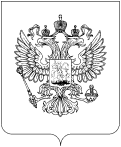 РОСКОМНАДЗОРУПРАВЛЕНИЕ ФЕДЕРАЛЬНОЙ СЛУЖБЫ ПО НАДЗОРУ В СФЕРЕ СВЯЗИ, ИНФОРМАЦИОННЫХ ТЕХНОЛОГИЙ И МАССОВЫХ КОММУНИКАЦИЙПО ПРИВОЛЖСКОМУ ФЕДЕРАЛЬНОМУ ОКРУГУВЫПИСКА ИЗ ПРОТОКОЛА«Верно»Заместитель руководителя,Председатель комиссииД.А. Апокин